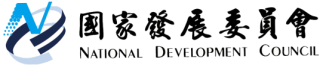 國家發展委員會 新聞稿發布日期：105年4月21日聯 絡 人：莊麗蘭、林嘉琪聯絡電話：2316-5300轉6218、6232八成八民眾不贊成廢除死刑國家發展委員會4月21日發布「民眾對死刑相關議題的看法」民意調查結果。調查結果顯示，有近六成的受訪者認同，是否要廢除死刑，應端視各國不同的情形和環境，以作出適合國情的決定；至於臺灣是否要廢除死刑，有近八成八的受訪者不贊成廢除死刑，不贊成的主要理由包括廢除死刑將使治安惡化，使有心犯罪者無所畏懼；另有不到5％的受訪者贊成廢除死刑，主要理由為死刑不能有效遏止犯罪，以及死刑違反人權，政府無權剝奪生命權。有關死刑與臺灣的治安關係，有八成二的受訪者認為死刑能嚇阻犯罪，維護社會治安。近一成一的受訪者則是認為死刑對嚇阻犯罪無效，執行死刑並不能改善治安問題。對於如果修改法律，把死刑改為「終身監禁，不得假釋」的情況下，有近六成九的受訪者仍不同意廢除死刑，約二成五的受訪者表示同意廢除死刑。此外，針對近來重大社會治安事件，如果修改法律，把一些造成社會嚴重不安，危害治安特別重大的犯罪，例如殺害幼童、連續隨機殺人等改為唯一死刑的看法，有近八成四的受訪者表示同意，另有約一成表示不同意。本次調查於4月12日至17日進行，成功訪問3,013位成年人；在95%的信心水準下，抽樣誤差在正負1.79個百分點以內。調查是以臺灣地區住宅電話為母體，並以尾數隨機進行。調查結果已對受訪者性別、年齡、教育程度及地區進行樣本代表性檢定後加權處理。